สนับสนุนและส่งเสริมสตรีด้านการให้ความรู้เกี่ยวบทบาทหน้าที่และสิทธิสวัสดิการ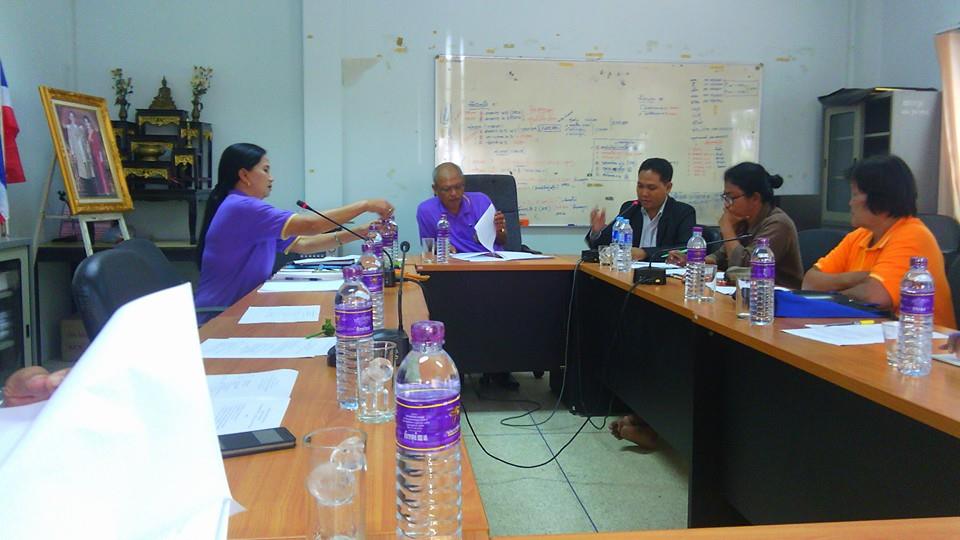 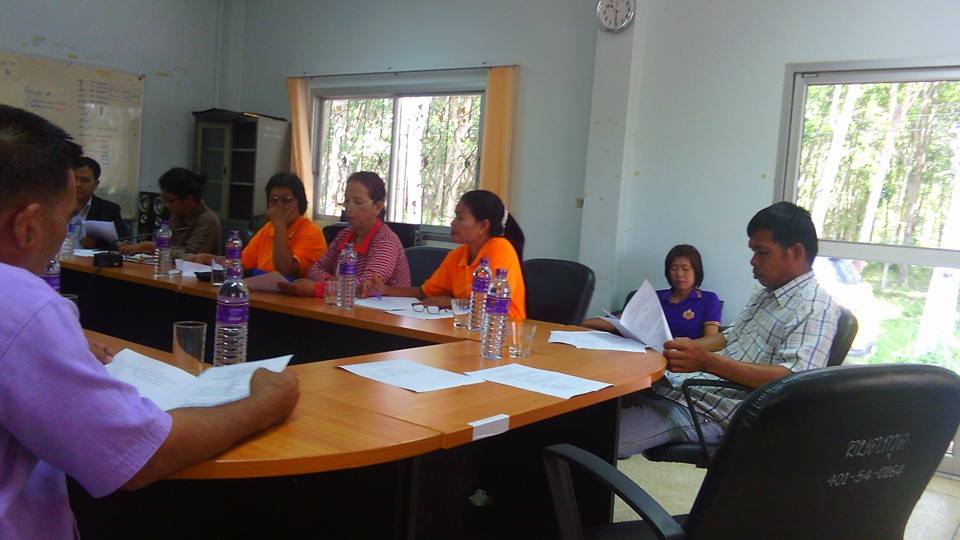 ประชุมคณะกรรมการสตรีระดับตำบลกรูดให้ความรู้เกี่ยวกับบทบาทหน้าที่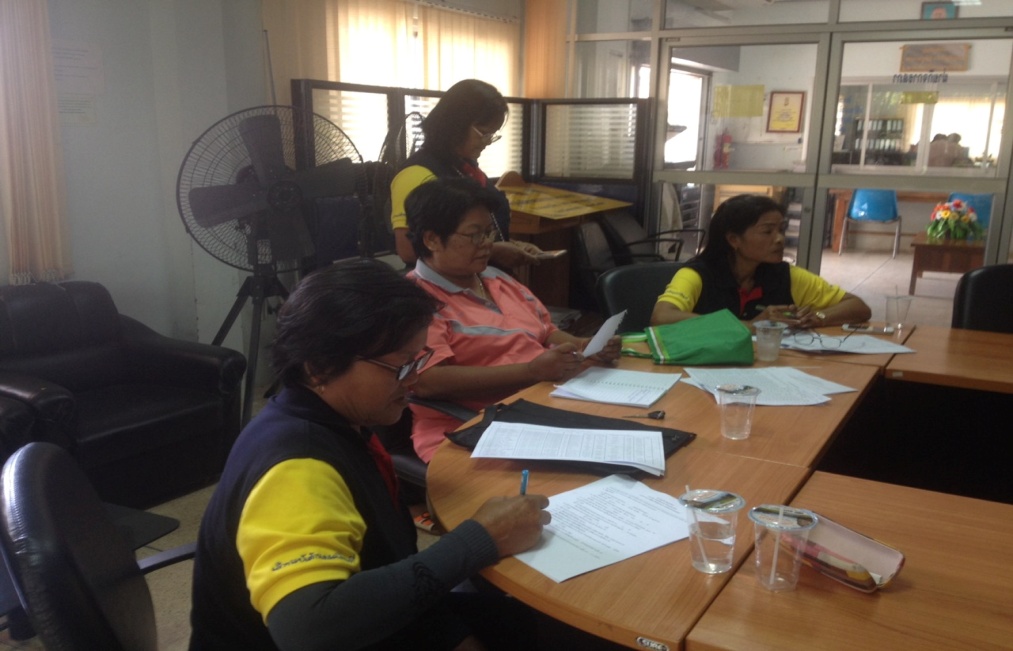 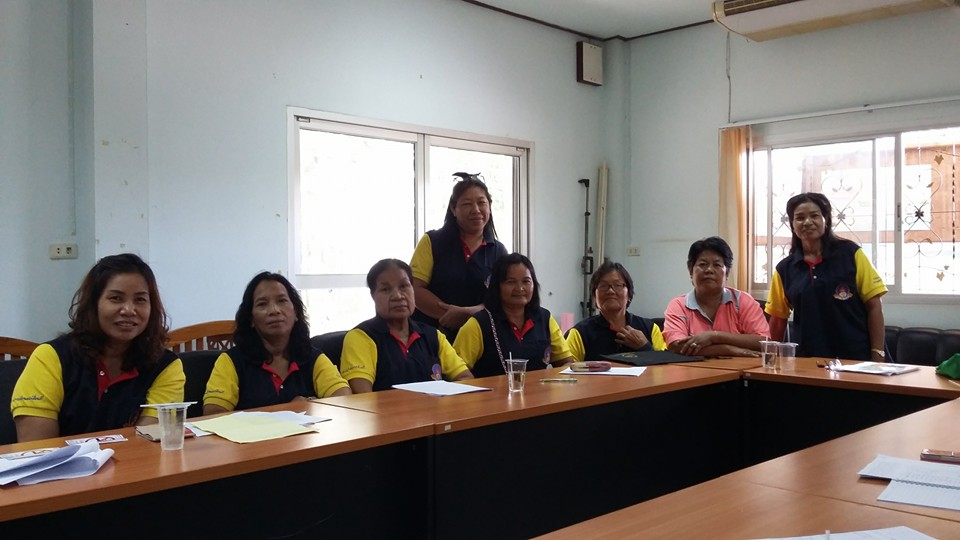 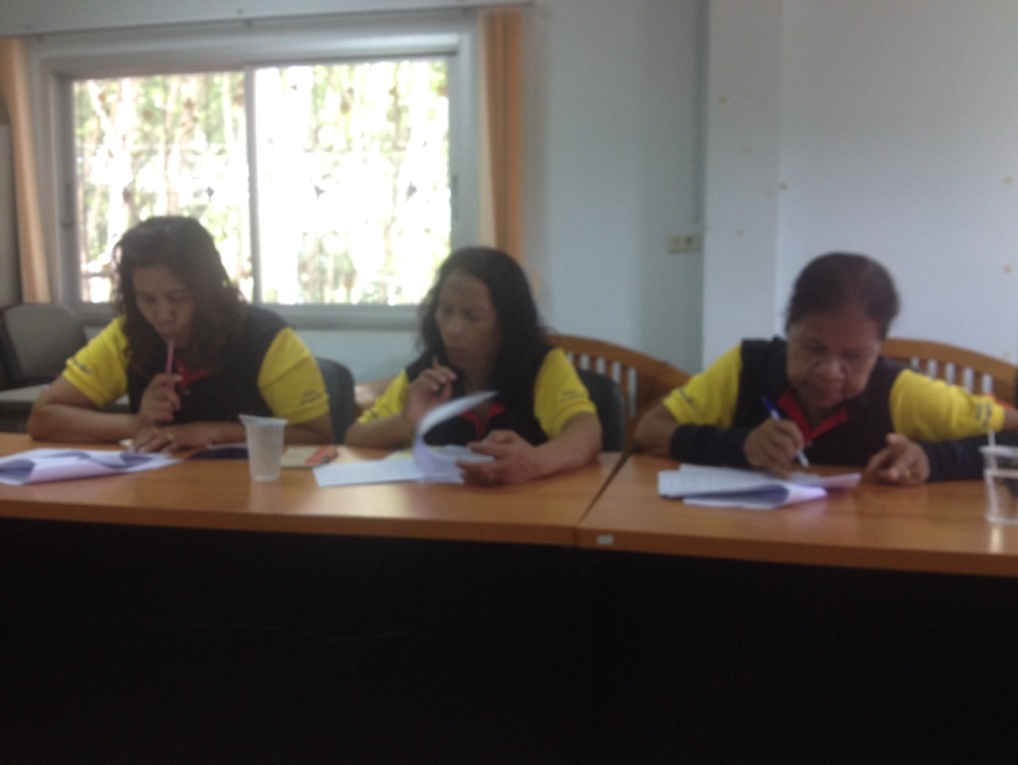 ส่งเสริมกิจกรรมสตรี  ร่วมงานเนื่องในวันสตรีสากล  ประจำปี  2562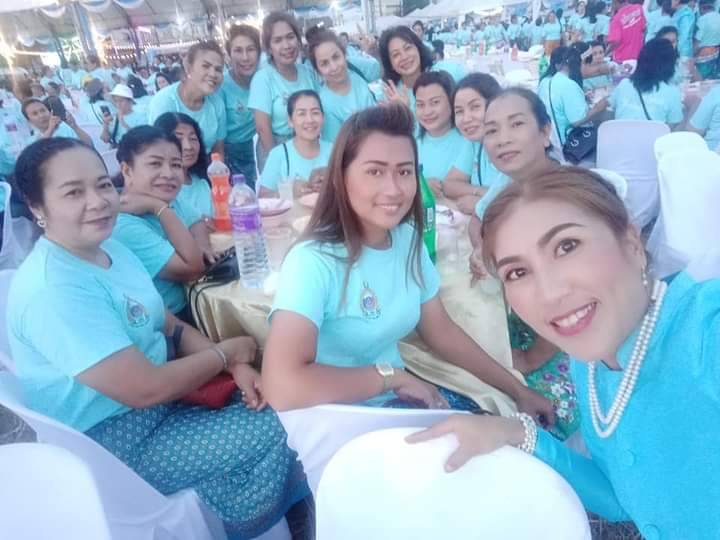 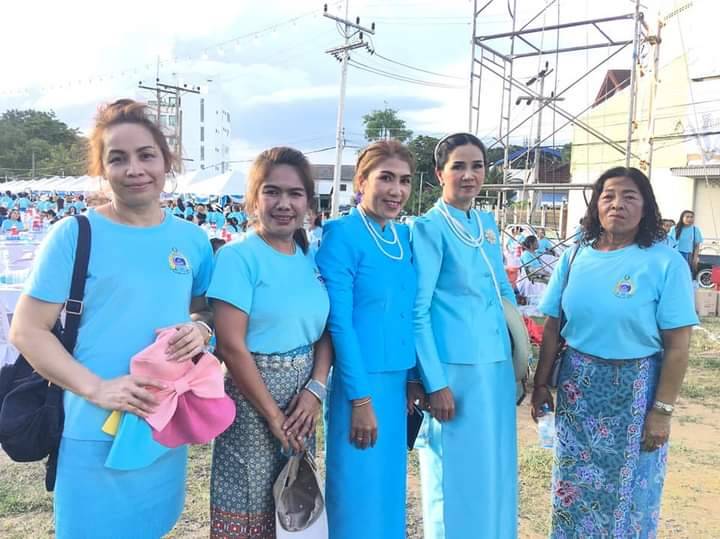 